Ligne CTPM Dasle / collège de Beaucourt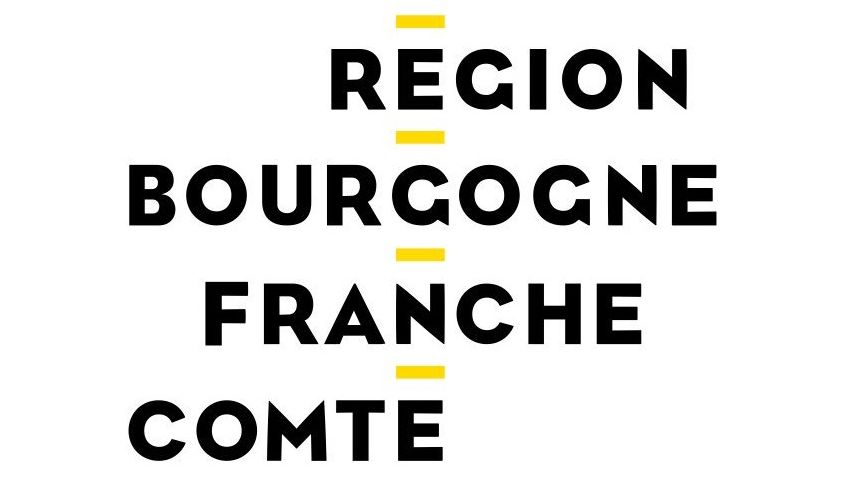 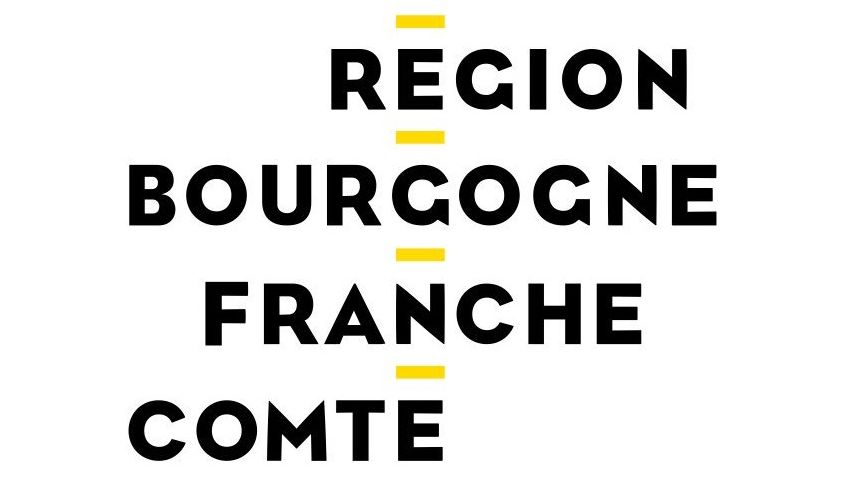  ,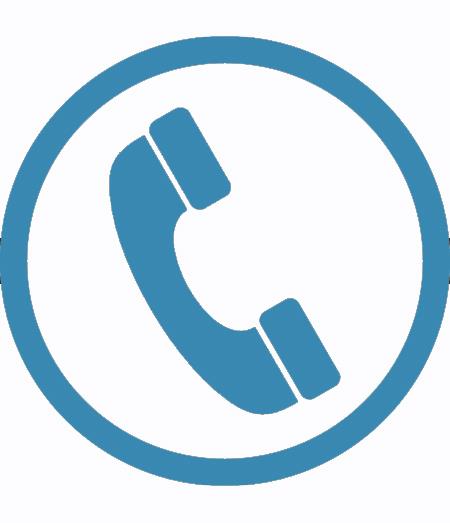 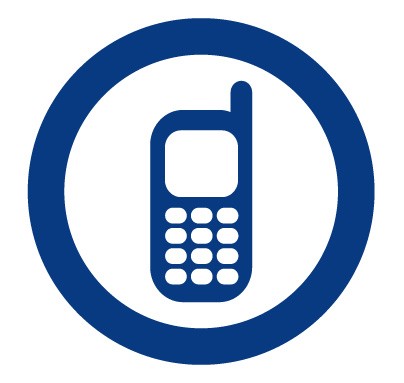 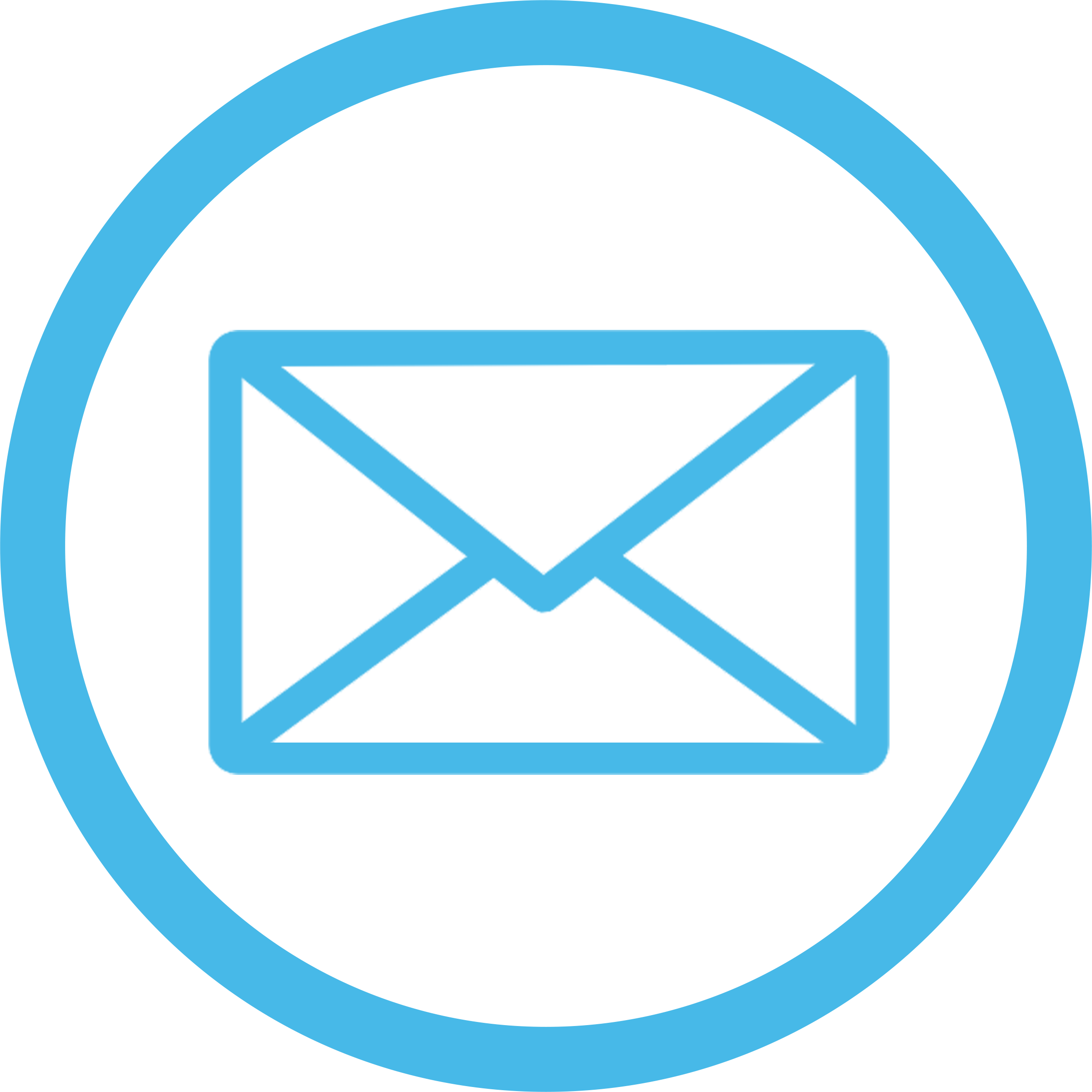 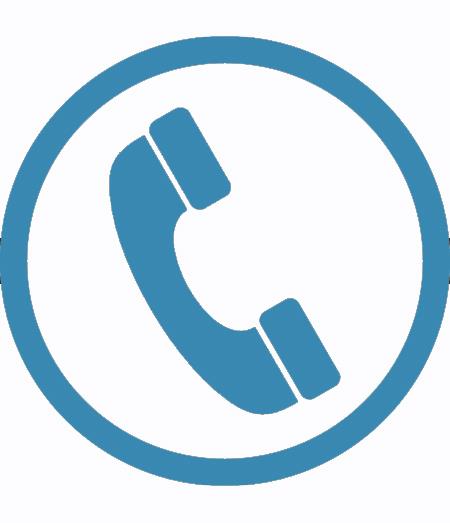 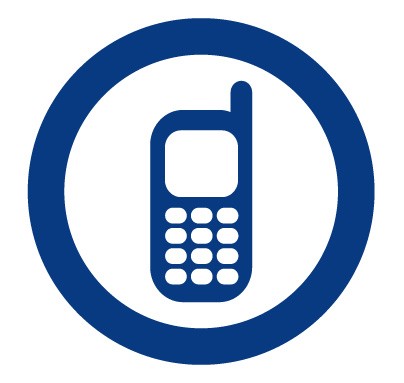 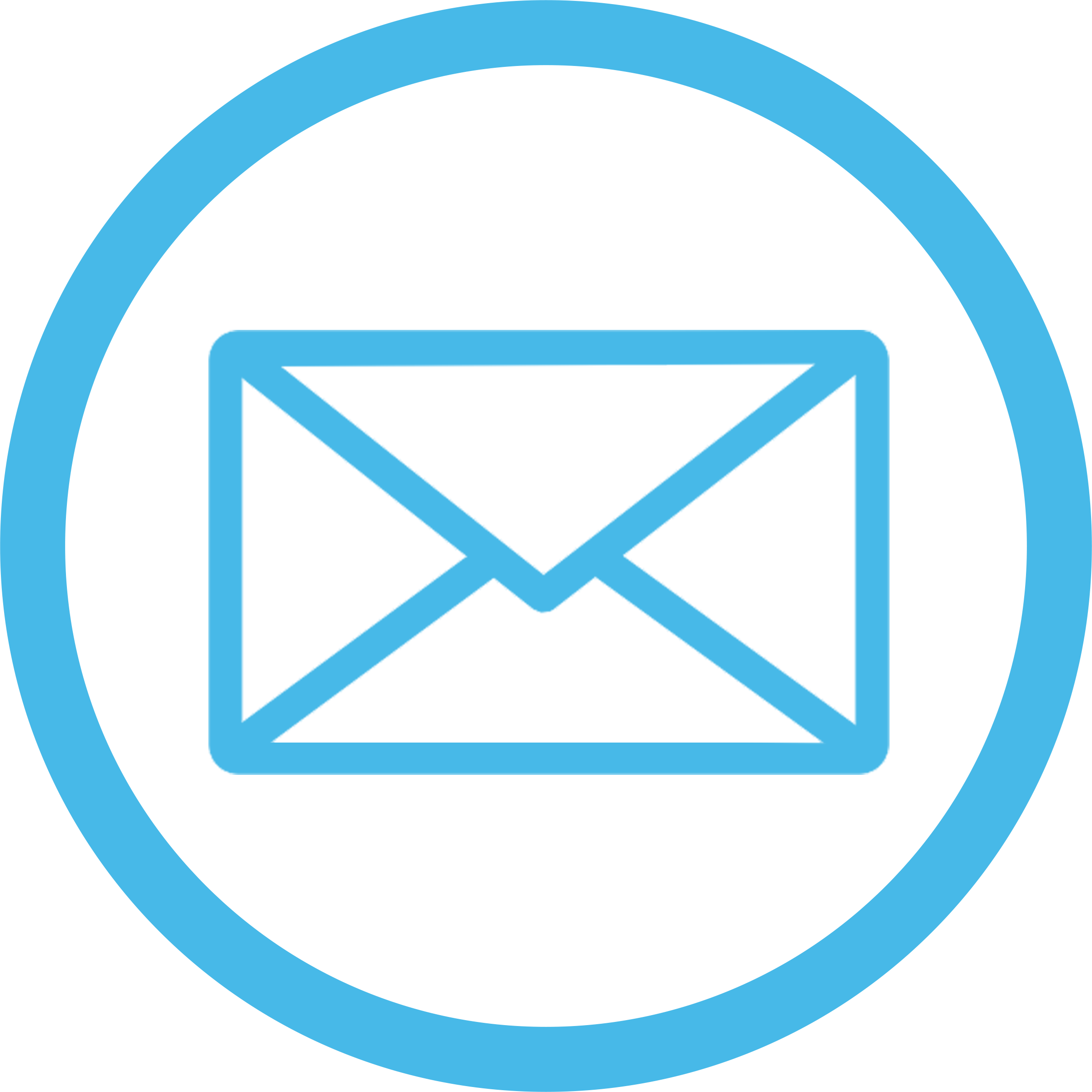 